TOWN OF CORNISH PLANNING BOARD WORKSHOP MEETING MINUTESMonday, May 16, 20226:38 PMTOWN OFFICE BUILDINGCall to OrderChairman- Les MacMaster called the meeting to order at 6:38 p.m. Present: Chairman- Les MacMaster, Vice Chair- Eve Bergstrom, Secretary- Angel Eastman  Nancy Perkins (Alternate), Adam Craig (Alternate) Bob PlourdeAbsent: Ken Hall   Guests: NoneAdjustments/Additions to the Agenda: NoneCommunications Received/SentEve Bergstrom still has not heard anything on the maps.Monique Guptill-Town Deputy Clerk ask her to fix the file on the LUO on the website. Jess Larson ask her about the sewer system by-law. It is separate from the LUO.  Old Business Board of the Appeals – Campgrounds - Joe Perry Meeting 25, 2022   with the Board of Appeals at The Cornish Town Hall at 630 pm. The change of the campsite sq feet per site. Jammie Carr – Water test have been done and approved. Moving forward must be done every six months. Site Review not finished on the six building. Les MacMaster will contact Jammie Car to remind him on site review list needs to be finished. New Business:  LD 2003 discussed among the board membersThe old recorder is broken. The new recorder has been ordered. If not here in time for the next business meeting, ask to use the Selectman recorder.Other Business – Non-application items that require formal action. NonePublic CommentNone Agenda Items for Next Meeting:  Business– Monday, June 6, 2022 @ 6:30 PMapprove minute January 3, 2022 BM, February 7, 2022 BM, March 7, 2022 BM, April 4, 2022 BM, April 18, 2022 WM.              b.   UO2-077   Vasileios (Billy and Christo Anastasiadis Building Expansion Overview.Adjournment: Eve Bergstrom made a motion. Bob Plourde 2nd the motion. Respectfully Submitted, 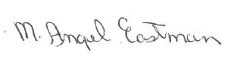 M. Angel EastmanCPB SecretaryApproved at the June 6, 2022 meeting 